收       據玆收到彰化縣衛生局    年    月長期照顧日間照顧服務補助費，計新臺幣______________元確實無訛。機構名稱：	負責人：                               地  址： 統一編號： 匯入戶名：   解款行(註明金融機構名稱及分行)： 解款行代號(7碼)： 匯款帳號：  會  計：經手人： 中     華     民     國       年       月       日--------存--簿--封--面--影--本--黏--貼--處--------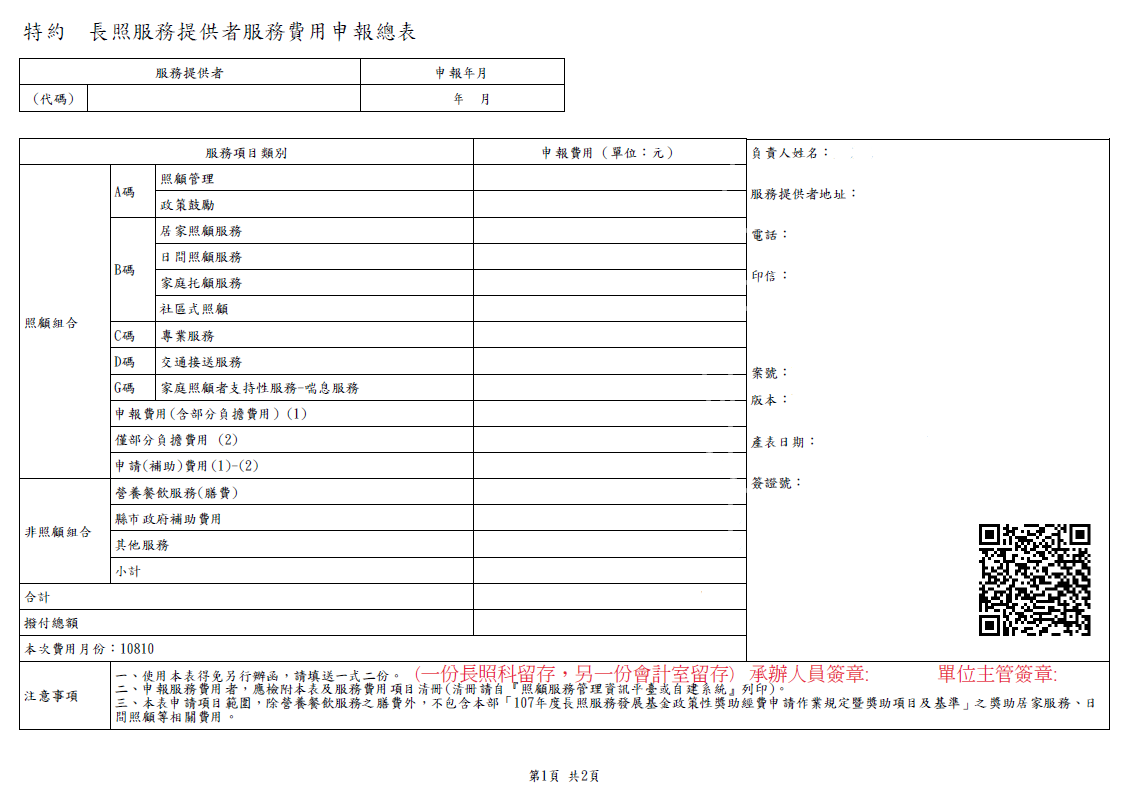 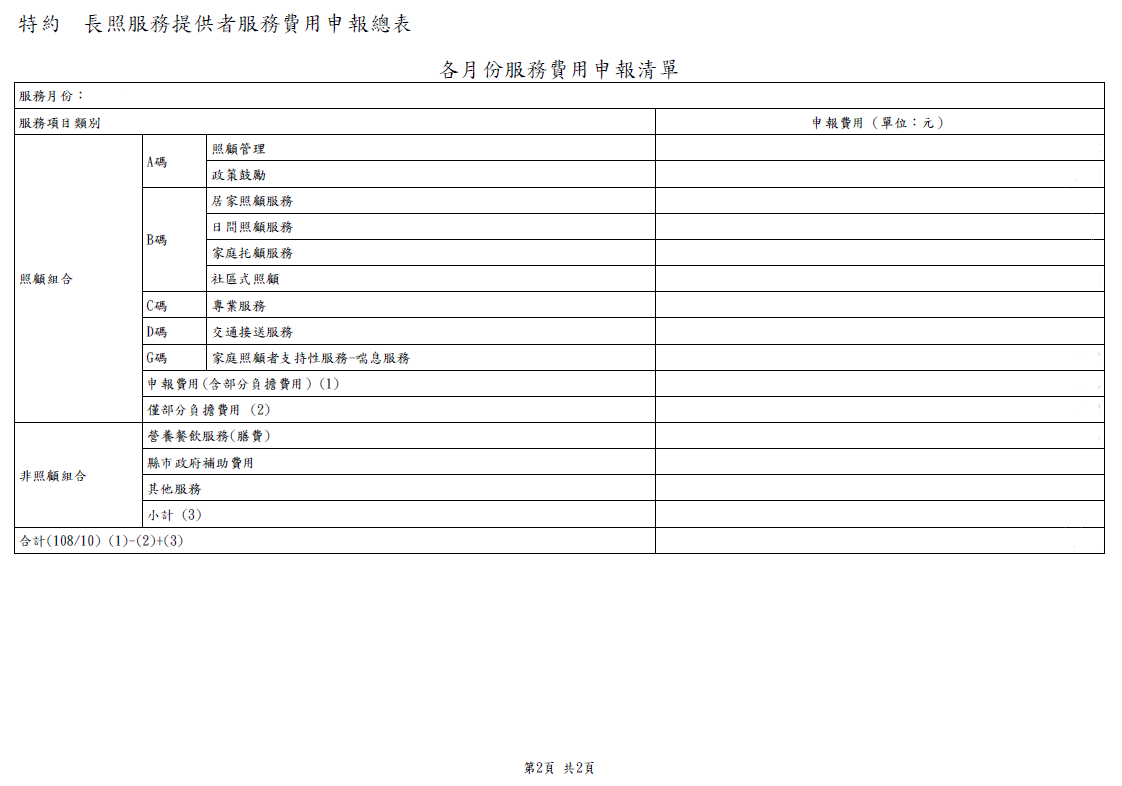                                                        服務費用項目清冊案號:版號:                                                                                                      產製時間: 總計製表人：　　　　　　　　　　　     　會計/出納：                          單位主管：說明:1.申報費用：次數與給(支)付價格相乘。2.申請(補助)費用：申報費用扣除部分負擔費用。3.原民區或離島申請(補助)費用：原民區或離島支付價格扣除部分負擔費用A碼項目清冊           案號:             版號:                                                                            產製時間:              總計製表人：　　　　　　　　　　　     　會計/出納：                          單位主管：彰化縣政府委託              辦理日間照顧.小規模多機能服務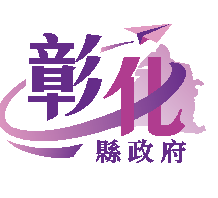                                       年     月  工作紀錄表                 製表日期:108.01.15個案姓名:                身分證字號:                核定     級(個人額度            元)□一般戶(部分負擔比率16%)     □中低收入戶(部分負擔比率5%)  □低收入戶(免部分負擔)112年度彰化縣日間照顧、小規模多機能服務成果報告特約單位名稱：計畫案名稱：112年彰化縣日間照顧、小規模多機能服務執行期程：執行成效：年服務人數及人次：使用者分析(姓名、失能、失智、身分福利別、性別、年齡及障別)：課程安排(每月課程表、活動內容(課程規劃及名稱)、活動人數、活動照片)：在職教育成果(課程名稱、場次、日期及人數)：復能計畫成果(人數、課程表(課程規劃及名稱) 、前後測評估及分析、活動照片、結論、明年度期望) ：服務滿意度情形(請呈現量化與質化分析資料)：結論、優缺點分析及改善事項的規劃：其他說明及建議：備註：成果報告請勿裝訂成冊。填表人職稱、簽章：業務負責人  簽章：填具日期：中   華   民   國     年     月     日彰化縣長期照顧個案服務異常事件通報作業規範109年10 月28日制定目的：為維護長期照顧個案服務過程之安全性，加強服務人員對異常事件警覺性，並限期內及早通報相關權責單位，以減少服務糾紛之發生。能針對異常事件改善以降低發生頻率，防止類似事件再發生。貮、適用範園：     長期照顧服務個案、A 級、B 級及C級長照巷弄等長照服務單位、彰     化縣衛生局、彰化縣長期照顧管理中心。參、名詞定義：異常事件，係指個案在居家、社區或住宿式長照機構接受照顧服務人員提供服務時，因照顧作業導致個案(服務使用者或家屬)發生(可能)導致身心傷害、死亡、財產毀損、其他警訊事件皆屬之。肆、通報作業規範：    當管理中之個案於使用長照服務過程中，發生以下異常事件時，B級        服務單位主管應於事實發生後4小時內主動通報至A級服務單位主管、照顧管理中心、或相關權責業務單位(如報案、警察局)。伍、內容：一、應主動通報之個案異常事件二、通報及處理原則：(一)異常事件發生後，B級單位第一線人員應依意外事件先行處理現況外並於4小時內主動立即報告主管，說明事情發生經過，現場對個案及其家屬應即時解說並取得諒解，不得無故延遲回報。B 級單位主管依異常事件通報作業規範度完成通報流程。(二)24小時內填寫「彰化縣長期照顧管理中心個案異常事件通報單」。(三)負責之主管應主動完成並保留相關資料之紀錄。如有身體傷害等事件應有相關證明資料(如相片或驗傷單)。(四)發生長照服務異常事件糾紛時，依「長期照顧服務爭議調處作業要點」辦理，向本府(業務單位)檢具相關書面資料提出申請爭議調處，本府(業務單位)於受理次日起二十日內通知當事人調處日期及處所。三、異常事件嚴重度評估：(一)無傷害：事件發生在服務個案身上，但是沒有造成任何的傷害。(二)輕度傷害：只需要緊急處置，無其他後遺症或影響。(三)中度傷害：需額外的探視、評估或觀察，且需要額外的醫療處置， 如：送醫。(四)重度傷害：除需要額外的探視、評估或觀察外，還需住院或延長住院時間作特殊的處理。(五)極重度傷害：造成個案永久性殘障或永久性功能障礙，例如：截肢、昏迷。(六)死亡：造成個案死亡。四、通報流程：無/輕度傷害：提供長照服務之B級單位，應完整記錄事發經過，擬定改善策略，防止類似事件再發生。中度傷害：         1.現場處理：B級單位之現場服務提供人員應立即報告主管，說明事情發生經過，依指示完成現場初步處理，視個案實際狀況撥打救護車或協助就醫，並完整記錄事發經過，對個案及其家屬即時解說並取得諒解，不得無故延遲回報。         2.時效/通報層級：自事實發生4小時內由 B級單位主管完成通報單，並同步通報A級單位主管、照顧管理中心專員/督導、業務主管機關承辦人員。重度以上傷害：          1.現場處理：B級單位之現場服務提供人員應立即報告主管，說明事情發生經過，依指示完成現場緊急處理，並撥打救護車，完整記錄事發經過。          2.時效/通報層級：自事實發生1小時內由B級單位主管完成通報單，                                並同步通報A級單位主管、照顧管理中心專員/督導、業務主管機關承辦人員。彰化縣長期照顧個案服務異常事件處理流程                       個案發生事件                                        事件嚴重度                          事件                              中重度                                                                                 結束彰化縣長期照顧個案服務異常事件通報單個案基本資料姓名：                    身分證字號：：                  性別：□男  □女          生日：                  福利身分：□低收入戶  □中低收入戶  □一般戶事件發生日期：   年   月   日   時   分；□不知道事件發生地點：□案家  □案家附近  □醫院 □日間照顧中心□陪同外出活動途中  □機構，請說明：        □其他，請說明：              事件發生後對個案的影響程度：□有傷害如下□死亡：造成個案死亡。□極重度：造成個案永久性殘障或永久性功能障礙(如肢障、腦傷等)。□重度：事件造成個案傷害，除需額外的探視、評估或觀察外，還需手術、住院或延長住院處理(如骨折．．等需延長住院)。□中度：事件造成個案傷害，需額外的探視、評估、觀察或處置，如量血壓、脈博、血糖之次數比平常之次數多，照X 光、抽血、驗尿檢查或包紮、縫合、止血治療、1~2 劑輾物治療。□輕度：事件雖然造成傷害，但不需或只需稍微處理，不需增加額外照護。如表皮泛紅、擦傷、瘀青等。□無傷害：事件發生在個案身上，但是沒有造成任何的傷害。與事件發生過程中有關聯的單位／人員：服務提供單位：                  服務提供人員：□專業人員  □居服員  □交通接送服務提供者□喘息服務提供人員    □日間照顧人員□其他，請說明：                  事件內容：□送醫事件 □照顧意外事件 □藥物事件 □治安事件□傷害行為事件 □公共意外 □家庭暴力事件責任通報□其他，請說明：                  事發經過說明：此事件發生後的立即處理(可複選)□無介入如下□不需任何處理  □病人拒絕處置  □其他，請說明：         □送醫治療□予以病人家屬慰問及支持□通報警政機關□其他，請說明：                  通報者資料通報者姓名：                  機構：                  職稱：                  通報日期：   年   月   日   時   分業務負責人  簽章：112年度彰化縣小規模多機能之臨時住宿服務成果情形特約單位名稱：計畫案名稱：112年彰化縣小規模多機能服務之臨時住宿服務小規模多機能核定床數：執行期程：執行成效：第○季服務人數及人次：使用者分析(姓名、失能、失智、身分福利別、性別、年齡及障別)：課程安排(活動內容、活動人數、活動照片)：未達每季3個月核定床數加總之服務人次原因：填表人職稱、簽章：業務負責人  簽章：填具日期：中   華   民   國     年     月 服務代碼採用計畫CMS等級服務項目類別身分證號個案姓名服務日期次數給(支)付價格申報費用原民區或離島支付價格部分負擔比率部分負擔費用補助比率申請(補助)費用原民區或離島申請(補助)費用實際補助金額服務單位居住縣市居住行政區照管專員服務人員序號服務代碼採用計畫CMS等級服務項目類別身分證號個案姓名給付價格數量小計備註服務單位居住縣市居住行政區照管專員1223445567如:BB01/67589910111112121314151616171818191920212223232425252626272829303031使用次數總計如:BB01/22如:BB01/22如:BB01/22如:BB01/22如:BB01/22如:BB01/22如:BB01/22如:BB01/22如:BB01/22BD01社區式協助沐浴社區式協助沐浴社區式協助沐浴 200元 200元如日期：1.2.5.6如日期：1.2.5.6如日期：1.2.5.6如日期：1.2.5.6BD02社區式協助晚餐社區式協助晚餐社區式協助晚餐 150元 150元BD03社區式服務交通接送(以1趟為己(支)付單位)社區式服務交通接送(以1趟為己(支)付單位)社區式服務交通接送(以1趟為己(支)付單位) 100元 100元備註(其他)備註(其他)備註(其他)備註(其他)個案簽章:                ※與個案關係:          (非個案本人簽章請註明此項)個案簽章:                ※與個案關係:          (非個案本人簽章請註明此項)個案簽章:                ※與個案關係:          (非個案本人簽章請註明此項)個案簽章:                ※與個案關係:          (非個案本人簽章請註明此項)個案簽章:                ※與個案關係:          (非個案本人簽章請註明此項)個案簽章:                ※與個案關係:          (非個案本人簽章請註明此項)個案簽章:                ※與個案關係:          (非個案本人簽章請註明此項)個案簽章:                ※與個案關係:          (非個案本人簽章請註明此項)個案簽章:                ※與個案關係:          (非個案本人簽章請註明此項)個案簽章:                ※與個案關係:          (非個案本人簽章請註明此項)費用費用費用民眾自付額民眾自付額民眾自付額民眾自付額費用費用費用地方政府補助地方政府補助地方政府補助地方政府補助費用費用費用總計總計總計總計單位人員簽章單位人員簽章單位主管簽章單位主管簽章身份別一般戶中低收入戶低收入戶合計人數人次申請日間照顧補助金額類別定義及項目送醫事件潛在性或已危急生命、肢體及器官功能狀況，需快速控制與處置。照顧意外事件因意外跌落至地面、進食時發生梗嗆或食物進入呼吸道等照顧發生之意外。藥物事件與給藥過程相關之異常事件，如：對象錯誤、藥物錯誤種類、劑量錯誤、使用途徑錯誤，致病人服藥後發生之異常事件。治安事件 (如:失蹤、偷竊等)服務過程中發生個案失蹤、物品被偷竊……等事件。類別           定義及項目傷害行為事件(如:身體攻擊等)言語衝突、身體攻擊、自殺(意圖)、自傷…等事件。公共意外 (如: 火災、天災等)住所發生火災、天災、水災等緊急事件。家庭暴力事件責任通報家庭成員間實施身體或精神上不法侵害之行為，例如：疏忽、虐待。其他非上列個案安全事件身份別一般戶中低收入戶低收入戶合計人數人次申請日間照顧補助金額